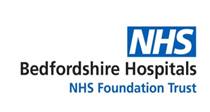 30/09/2022 Dear Requester,FOI 1672Thank you for your Freedom of Information request which was received within the Trust.Please note, this is a cross-site response for Bedford site and Luton site.You asked:Please provide me with an annual breakdown of the total number successful clinical negligence claims made against the trust in the maternity sector and the total value of the damages paid out in the maternity sector, broken down at a site-level.

I am specifically requesting the information at a site-level, not at the trust-level. That means the data you provide should be broken down by individual sites - e.g. separate data for a hospital the trust manages, as well as a midwife-led unit.

Please indicate if a site is a midwife-led unit i.e. freestanding from a hospital.

Please provide this data for the latest five years for which it is available.NHS Resolution routinely publishes on its public website claims data going back a number of years:Factsheet 5 – trust and authority claims data 2020/21 - NHS ResolutionFactsheet 5 - trust and authority claims data 2019/20 - NHS ResolutionFactsheet 5 - trust and authority claims data 2018/19 - NHS ResolutionFactsheet 5 - Trust and authority claims data 2017-18 - NHS ResolutionFactsheet 5 - Trust and authority claims data 2016-17 - NHS ResolutionThis data is by Trust, rather than by individual site.Please redirect to NHS Resolution for the claims data by site:  Freedom of information - NHS ResolutionThis information is provided for your personal use and is the property of Bedfordshire Hospitals NHS Trust and subject to any existing Intellectual Property and Database Rights. Any commercial application or use of this information may be subject to the provisions of the Re-use of Public Sector Information Regulations 2015 (RPSI). This means that if you wish to re-use the information provided for commercial purposes for any reason you must ask the Trust for permission to do so. Please note that the Trust has a formal internal review and complaints process which is managed by the Information Governance Manager/Data Protection Officer. Should you have any concerns with our response, you can make a formal request for an internal review. Requests for internal review should be submitted within three months of the date of receipt of the response to your original letter, and should be addressed to: dataprotectionofficer@ldh.nhs.uk. This option is available to you for up to three calendar months from the date your response was issued. If you are not satisfied with the Trust review under the Freedom of Information Act 2000 you may apply directly to the Information Commissioners Officer (ICO) for a review of your appeal decision. The ICO can be contacted at: ICO, Wycliffe House, Water Lane, Wilmslow, Cheshire, SK9 5AF www.ico.org.uk Yours sincerely, FOI OfficerBedfordshire Hospitals NHS Foundation Trust 